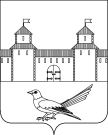 от 07.06.2016 № 819-п О признании утратившими силу постановлений главы муниципального образования Сорочинский район Оренбургской областиНа основании Закона Оренбургской области от 15 декабря 2014 г. N 2824/78 l-V-ОЗ "Об объединении муниципальных образований Сорочинского района Оренбургской области с городским округом город Сорочинск", в соответствии со статьями 32, 35, 40 Устава муниципального образования Сорочинский городской округ Оренбургской области, администрация Сорочинского городского округа Оренбургской области постановляет:1. Признать утратившими силу следующие постановления главы муниципального образования Сорочинский район Оренбургской области:1.1. постановление главы муниципального образования Сорочинский район от 06.02.2014 № 1-п «Об утверждении Порядка подготовки к ведению и ведения гражданской обороны в муниципальном образовании Сорочинский район»;1.2. постановление главы муниципального образования Сорочинский район от 18.11.2013 № 31-п «Об утверждении Порядка предоставления муниципальными служащими органов местного самоуправления сведений о расходах муниципальных служащих, их супругов и совершеннолетних детей»;1.3. постановление муниципального образования Сорочинский район от 30.10.2013 № 28-п «Об образовании экспертной рабочей группы Сорочинского района по рассмотрению общественных инициатив».2. Настоящее постановление вступает в силу после его официального опубликования в информационном бюллетене «Сорочинск официальный» и подлежит размещению на портале муниципального образования Сорочинский городской округ Оренбургской области.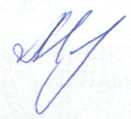 Г лава муниципального образованияСорочинский городской округ							Т.П.МелентьеваРазослано: в дело, ликвидационной комиссии, информационный бюллетень, Вагановой Е.В., государственно-правовому управлению, прокуратуреАдминистрация Сорочинского городского округа Оренбургской областиП О С Т А Н О В Л Е Н И Е 